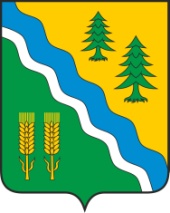 АДМИНИСТРАЦИЯ КРИВОШЕИНСКОГО РАЙОНАПОСТАНОВЛЕНИЕ04.04.2024                                                                                                                               № 202с. КривошеиноТомской областиО внесении изменений в отдельные постановления Администрации Кривошеинского района В целях совершенствования нормативных правовых акта, актуализации данных, содержащихся в нормативных правовых актахПОСТАНОВЛЯЮ: 1. Преамбулу постановления Администрации Кривошеинского района от 11.11.2022        № 788 «Об утверждении  муниципальной программы  «Развитие личных подсобных хозяйств в Кривошеинском районе на 2023-2026 годы» изложить в следующей редакции:«В соответствии со статьей 179 Бюджетного кодекса Российской Федерации, на основании постановления Администрации Кривошеинского района от 10.10.2022 № 701 «Об утверждении Порядка принятия решений о разработке, реализации и оценки эффективности муниципальных программ Кривошеинского района»».2. Преамбулу постановления Администрации Кривошеинского района от 13.01.2023  № 20 «О поддержке личных подсобных хозяйств на территории Кривошеинского района в 2023 году» изложить в следующей редакции:«В соответствии с постановлением Администрации Кривошеинского района от 11.11.2022        № 788 «Об утверждении  муниципальной программы  «Развитие личных подсобных хозяйств в Кривошеинском районе на 2023-2026 годы»».3. Настоящее постановление вступает в силу с даты его официального опубликования и распространяется на правоотношения, возникшие с 01.01.2023 г.4. Настоящее постановление опубликовать в газете «Районные вести» и разместить в информационно-телекоммуникационной сети «Интернет» на официальном сайте муниципального образования Кривошеинский район Томской области.5. Контроль за исполнением постановления возложить на заместителя Главы Кривошеинского района по социально-экономическим вопросам.Глава Кривошеинского района                                                                                  А.Н. КоломинАхтулова Александра Николаевна8(38251) 2 11 41ПрокуратураУправление финансовЗаместитель ГлавыОтдел социально-экономического развития селаРедакцияЦМБ